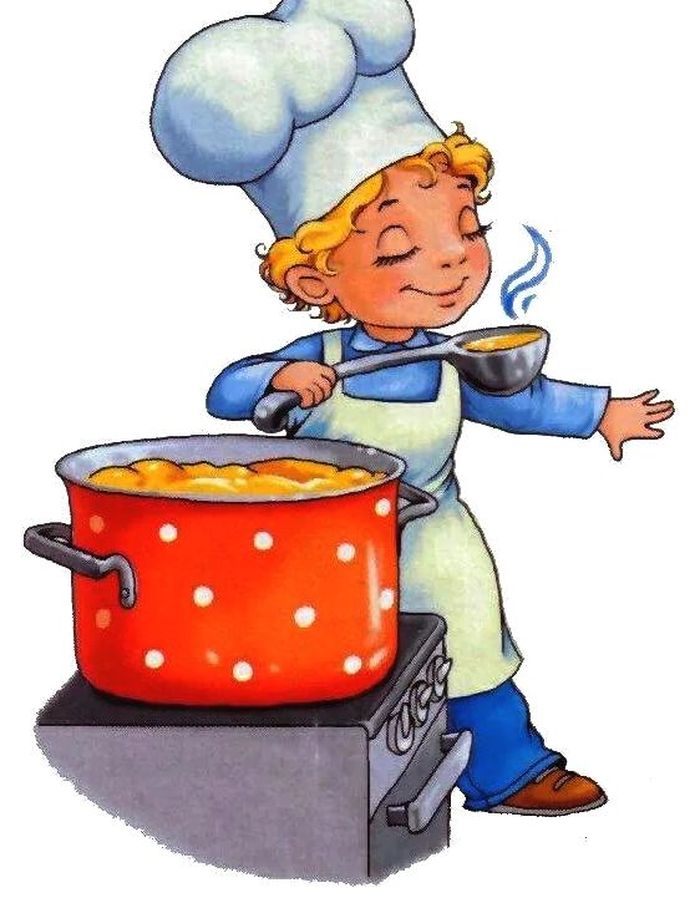 Меню 25 января 2022г28выход  фактическийкалорийностьСтоимость блюдаЗАВТРАКСуп молочный крупяной250гр18411,01Хлеб45гр512,30Чай с сахаром200гр282,41Обед:Плов с курой отварной200гр47135,09Помидоры соленые50гр1910,00Хлеб60гр902,43Компот с сухофруктами200гр696,07Мандарины1шт3817,9495087,25